Муниципальное общеобразовательное учреждение«Школа № 3» города АлуштаПланработышкольного методического объединенияучителей физической культурыи ОБЖ на 2017/2018 учебный год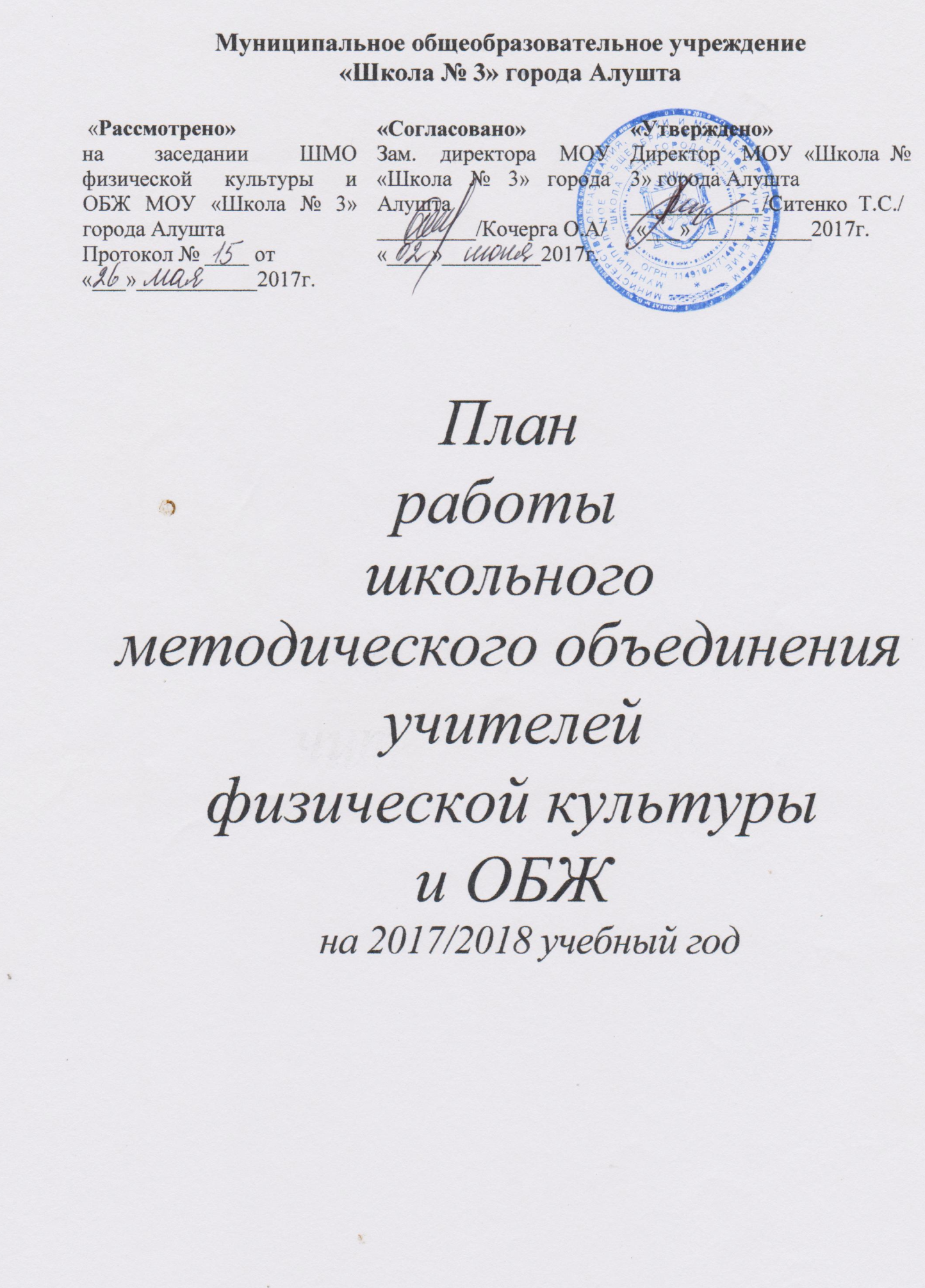 Состав ШМО ФК и ОБЖМОУ «Школа № 3» города АлуштаНормативно-правовые документы, регламентирующие деятельность учителей ШМО ФК и ОБЖФедеральный закон от 29 декабря 2012 года № 273-ФЗ (ред. от 05 мая 2014 года) «Об образовании в Российской Федерации» (с изменениями и дополнениями, вступившего в силу с 06 мая 2014 года);Указ Президента Российской Федерации от 11 июня . № 172 «О Всероссийском физкультурно-спортивном комплексе «Готов к труду и обороне» (ГТО)»;Приказ Министерства образования и науки Российской Федерации от 1 февраля 2012г. № 74 «О внесении изменений в федеральный базисный учебный план и примерные учебные планы для образовательных учреждений Российской Федерации, реализующих программы общего образования, утвержденные приказом Министерства образования Российской Федерации от 9 марта . № 1312;Приказ Минтруда России от 18 октября 2013 года № 544 н «Об утверждении профессионального стандарта «Педагог (педагогическая  деятельность в сфере дошкольного, начального общего, основного общего, среднего общего образования) (воспитатель, учитель)» (Зарегистрировано в Минюсте России 06 декабря 2013 года № 30550);Приказ Министерства здравоохранения и социального развития Российской Федерации от 26 августа 2010 года № 761 н (ред. от 31 мая 2011 года) «Об утверждении Единого квалификационного справочника должностей руководителей, специалистов и служащих, раздел «Квалификационные характеристики должностей работников образования» (Зарегистрировано в Минюсте РФ 06 октября 2010 года № 18638);Постановление Главного государственного санитарного врача РФ от 29 декабря 2010 года № 189 (ред. от 25 декабря 2013 года) «Об утверждении СанПиН 2.4.2.2821-10 «Санитарно-эпидемиологические требования к условиям и организации обучения в общеобразовательных учреждениях» (вместе с «СанПиН 2.4.2.2821-10. Санитарно-эпидемиологические требования к условиям и организации обучения в общеобразовательных организациях. Санитарно-эпидемиологические правила и нормативы») (Зарегистрировано в Минюсте России 03 марта 2011 года № 19993);Приказ Министерство образования и науки Российской Федерации от 9 января 2014 года № 2 т «Об утверждении Порядка применения организациями, осуществляющими образовательную деятельность, электронного обучения, дистанционных  образовательных технологий при реализации образовательных программ» (Зарегистрировано в Минюсте России 04 апреля 2014 года № 31823).Приказ Минобразования России от 05 марта 2004 года № 1089 (ред. от 31 января 2012 года) «Об утверждении федерального компонента государственных образовательных стандартов начального общего, основного общего и среднего (полного) общего образования»;Приказ Министерство образования и науки Российской Федерации от 30 августа 2010 года № 889 «О внесении изменений в федеральный базисный учебный план и примерные учебные планы для образовательных учреждений Российской Федерации, реализующих программы общего образования, утвержденные Приказом Министерства образования Российской Федерации от 9 марта 2004 года № 1312 «Об утверждении федерального базисного учебного плана и примерных учебных планов для образовательных учреждений Российской Федерации, реализующих программы общего образования»;Приказ Министерства образования и науки Российской Федерации от 18 июля 2002 года № 2783 «Об утверждении Концепции  профильного обучения на старшей ступени общего образования»;Приказ Министерства образования и науки Российской Федерации от 17 декабря 2010 года № 1897 «Об утверждении федерального государственного образовательного стандарта основного общего образования»;Приказ Министерства образования и науки Российской Федерации от 17 мая 2012 года № 413 «Об утверждении федерального государственного образовательного стандарта среднего (полного) общего образования»;Приказ Министерства образования и науки Российской Федерации от 31 марта 2014 года №253 «Об утверждении федерального перечня учебников, рекомендованных к использованию при реализации имеющих государственную аккредитацию образовательных программ начального общего, основного общего, среднего общего образования»;Приказ Министерство образования и науки Российской Федерации от 14 декабря 2009 года № 729 (ред. от 16 января 2012 года) «Об утверждении перечня организаций, осуществляющих издание учебных пособий, которые допускаются к использованию в образовательном процессе в имеющих государственную аккредитацию и реализующих образовательные программы общего образования образовательных учреждениях» (Зарегистрировано в Минюсте РФ 15 января 2010 года № 15987);Приказ Министерства образования и науки РФ от 27 сентября 2010 № 966/1009 «Об утверждении Порядка проведения Всероссийских спортивных соревнований школьников «Президентские состязания» и Порядка проведения Всероссийских спортивных игр школьников «Президентские спортивные игры»;Постановление Правительства Российской Федерации от 13 марта . № 540 «Об утверждении положения о Всероссийском физкультурно-спортивном комплексе «Готов к труду и обороне»;Методические указания Министерства спорта, туризма и молодёжной политики Российской Федерации и Министерства образования и науки Российской Федерации от 1 октября . №  ВП-П12-41 «Об использовании спортивных объектов в качестве межшкольных центров для проведения школьных уроков физической культуры и внешкольной спортивной работы»;Письмо Министерства образования и науки Российской Федерации от 7 сентября . № ИК-1374/19 «О методических указаниях по использованию спортивных объектов в качестве межшкольных центров для проведения школьных уроков физической культуры и внешкольной спортивной работы»;Письмо Минобрнауки России от 16 мая 2012 № МД-583/19 «О методических рекомендациях «Медико-педагогический контроль за организацией занятий физической культурой обучающихся с отклонениями в состоянии здоровья»»;Письмо Министерства образования и науки РФ от 08 октября 2010 № ИК-1494/19 О введении третьего часа физической культуры»;Письмо Министерства образования и науки Российской Федерации от 06 июня 2012г. № 19-166 «О направлении учебных программ по физической культуре для общеобразовательных  учреждений»;Письмо Министерства образования и науки Российской Федерации  от 25 июня 2012г. № 19-186 «О направлении учебных программ по физической культуре для общеобразовательных  учреждений»;Письмо Министерства образования и науки от 16 мая . № МД-520/19 «Об оснащении спортивных залов и сооружений общеобразовательных учреждений» вместе с «Примерным перечнем и характеристиками современного спортивного оборудования и инвентаря для оснащения спортивных залов и сооружений государственных и муниципальных общеобразовательных учреждений»;Постановление правительства  Российской федерации от 15 апреля 2014  года № 302 Об утверждении Государственной программы Российской федерации  «Развитие физической культуры и спорта»;Методические рекомендации по разработке учебных программ по предмету «физическая культура» для общеобразовательных учреждений. Приказ Министерства образования от 17 декабря 2010 №1887 (о поэтапном переходе на ФГОС);Методические рекомендации по созданию и организации деятельности спортивных клубов от 10 августа  (Письмо Министерства образования и науки Российской Федерации № Д-1077/19);Федеральные требования к образовательным учреждениям в части охраны здоровья обучающихся, воспитанников, утвержденные приказом Минобрнауки России от 28 декабря 2010 года № 2106;Письмо Департамента государственной политики в сфере общего образования Министерства образования и науки Российской Федерации от 29 апреля 2014 года № 08-548 «О федеральном перечне учебников»;Письмо Минобразования РФ от 12 июля 2000 года № 22-06-788 «О создании безопасных условий жизнедеятельности обучающихся в образовательных учреждениях»;Письмо Минобрнауки России от 12 мая 2011№ 03-296 «Об организации внеурочной деятельности при введении Федерального государственного образовательного стандарта общего образования»;Письмо Минобразования РФ от 13 ноября 2003 года № 14-51-277/13 «Об элективных курсах в профильном обучении»;Письмо Министерство образования и науки Российской Федерации от 04 марта 2010 года № 03-413 «О методических рекомендациях по реализации элективных курсов»;Письмо Департамента общего образования Министерство образования и науки Российской Федерации России от 19 апреля 2011 года №  03-255 «О введении федерального государственного образовательного стандарта общего образования»;Письмо Министерство образования и науки Российской Федерации от 25 февраля 2011 года № 03-114 «О мониторинге ФГОС общего образования»;Письмо Министерство образования и науки Российской Федерации от 24 ноября 2011 года № МД-1552/03 «Об оснащении общеобразовательных учреждений учебным и учебно-лабораторным оборудованием» (вместе с «Рекомендациями по оснащению общеобразовательных учреждений учебным и учебно-лабораторным оборудованием, необходимым для реализации федерального государственного образовательного стандарта (ФГОС) основного общего образования, организации проектной деятельности, моделирования и технического творчества обучающихся»);Письмо Роспотребнадзора от 05 октября 2011 №01/12677-1-21 «О разъяснении требований санитарных правил СаНПиН 2.4.2.2821-10»;	Приказ Министерства здравоохранения и социального развития Российской Федерации от 26.08.2010 №761н «Об утверждении Единого квалификационного справочника должностей руководителей, специалистов и служащих, раздел  «Квалификационные характеристики должностей работников образования».Приказ Министерства труда и социальной защиты Российской Федерации от 18.10.2013 №544н «Об утверждении профессионального стандарта «Педагог (педагогическая деятельность в сфере дошкольного, начального общего, основного общего, среднего общего образования) (воспитатель, учитель)». Региональные документы:	Закон Республики Крым от 06.07.2015 №131-ЗРК/2015 «Об образовании в Республике Крым».	Приказ Министерства образования, науки и молодежи Республики Крым от 18.12.2015 №1340 «Об утверждении перечня обязательной деловой документации общеобразовательных учреждений».	Приказ Министерства образования, науки и молодежи Республики Крым от 11.06.2015 №555 «Об утверждении Методических рекомендаций по формированию учебных планов общеобразовательных организаций Республики Крым на 2015/2016 учебный год».	Письмо Министерства образования, науки и молодежи Республики Крым от 04.12.2014 №01-14/2013 «О направлении методических рекомендаций по ведению классных журналов учащихся 1-11(12) классов общеобразовательных организаций».	Письмо Министерства образования, науки и молодежи Республики Крым от 04.12.2014 №01-14/2014 «Об организации внеурочной деятельности».	Письмо Министерства образования, науки и молодежи Республики Крым от 24.05.2017 №01-14/1839 «Об учебных планах общеобразовательных организаций Республики Крым на 2017/2018 учебный год».План работы ШМО ФК и ОБЖ на 2017/2018 учебный годПЕРСПЕКТИВНАЯ   ПРОБЛЕМА   ШКОЛЫ:   Проектирование образовательной среды и индивидуального вектора развития учащегося на основе развития ключевых компетенций при использовании открытых образовательных технологий.Стратегическая цель:  - создание условий для становления личности: физически и психически здоровой; высокообразованной; творческой, свободной; адаптивной и адекватной на индивидуальном, личном и социальном уровнях; способной жить в гармонии с собой и позитивно относиться к окружающему миру; знающей и любящей отечественную культуру, способной ее достойно наследовать и приумножать.ЗАДАЧИ: -  обеспечить доступное качественное образование, соответствующее требованиям инновационного развития экономики, современным потребностям общества;- сделать процесс обучения и воспитания более эффективным, гуманным, демократичным, при уменьшении физических и психических энергозатрат и времени, как со стороны учителя, так и со стороны учащихся;- поддержка развития инноваций в системе образования, обеспечение подготовки высококвалифицированных, социально и профессионально мобильных специалистов, конкурентноспособных на рынке труда, готовых к эффективной работе на уровне мировых стандартов и к непрерывному профессиональному росту;- привлечение максимально возможного числа детей и подростов к систематическим занятиям спортом, направленным на развитие их личности, формирование здорового образа жизни, воспитание физических, морально-эстетических и волевых качеств;-развитие личности ребенка при тесном сотрудничестве с семьей, психолого-педагогическое просвещение родителей;- создание оптимальных условий для развития креативности каждого ребенка, выявления и развития способностей, склонностей, интереса, психических процессов, творческого воображения и навыков межличностного взаимодействия;- создание в школе единого воспитательного пространства детства, главной ценностью которого является личность каждого ребенка; формирование нового сознания, ориентированного на умение в любых неблагоприятных условиях сохранять уважение друг к другу, проявлять заботу, взаимопонимание, стремление к взаимодействию;- развитие и укрепление органов ученического самоуправления, привлечение учащихся к активному участию в жизнедеятельности коллектива школы.Проблема ШМО ФК и ОБЖ:	   - создание условий для проявления и развития реальных и потенциальных возможностей учащихся, реализации социально ценных, личностно значимых интересов и потребностей  школьников.Цель работы ШМО ФК и ОБЖ:воспитание гражданина и патриота, подготовка к ответственной жизни и деятельности в демократическом государстве и гражданском обществе;развитие у учащихся творческих способностей, выявление одаренных детей, систематическая работа с ними, формирование навыков самообразования, самореализации личности.Задачи:-	совершенствование научно - теоретической, психолого- педагогической, обще-дидактической, методической и профессиональной подготовки членов МО с целью предоставления качественной базового и общего среднего образования;- осуществление      информационно-нормативного,      методического, психологического обеспечения учителей;-	изучение, внедрение перспективного педагогического опыта. Обобщение и обмен опытом успешной педагогической деятельности;-	создание условий для профессионального роста, самообразования,
творческой деятельности учителей;-	обеспечение усвоения и внедрения эффективных технологий, методик и техник обучения и воспитания школьников;-	создание   коллектива   МО,   действующего   на   демократических   и гуманитарных    принципах,    представляющего    союз    школьников    и учителей,    объединенных    общими    целями,    общей    деятельностью, высоконравственными отношениями и общей ответственностью. Тематика заседаний МО ФК и ОБЖна  2017/2018 учебный год1	заседание (организационно-инструктивное)	августО выполнении плана работы ШМО ФК и ОБЖ за прошедший год и обсуждение плана работы на текущий учебный год.Выделение актуальных проблем деятельности ШМО ФК и ОБЖ.Определение целей и задач на планируемый период, продумывание общих идей, определение основных направлений деятельности ШМО ФК и ОБЖ.Анализ рабочих  программ  на 2016/2017 учебный год. Утверждение рабочих программ и программ дополнительного образования и внеурочной деятельности.Обработка инструктивно-методического материала. Организация и проведение школьного этапа олимпиады. Утверждение методической разработки «Проведение школьной олимпиады по физической  культуре».Обеспечение учебно-воспитательной работы.9.Организация и проведение открытой недели ШМО ФК и ОБЖ.2	заседание	октябрьРабота учителей по выполнению программы «Одаренные и способные дети».Утверждение графика работы с одаренными детьми.Учебно-методическое обеспечение и его эффективное использование в учебно-воспитательном процессе.Анализ аттестации за 1 четверть в 5-9 классах.Результативность   внеклассной   работы   по   предметам.   Подготовка обучающихся к муниципальному этапу олимпиады по физической культуре и ОБЖ. Утверждение итогового протокола школьного этапа олимпиады.Просмотр       новинок       методической,       психолого-педагогической литературы.Техника безопасности на уроках физкультуры.7.	Разработка рекомендаций.8. Утверждение графика и планов работы с неуспевающими детьми.3 заседание                                                           январьПути совершенствования работы учителей по повышению эффективности работы с одаренными, способными и неуспевающими детьми.Анализ аттестации за 1 полугодие в 10-11 классах. Анализ работы школьного спортивного клуба.Итоги участия обучающихся в олимпиаде по физической культуре.Итоги работы ШМО ФК и ОБЖ за 1 полугодие.Проектирование действий по улучшению работы и устранению недостатков.Планирование на 2 полугодие.4 заседание                                                                       майАнализ выполнения программ.Отчеты учителей о проделанной работе, самообразовании.Результативность внеклассной работы. Итоги работы ШМО ФК и ОБЖ за учебный год.Перспективное планирование.Заявка на приобретение оборудования и инвентаря на 2017/2018 учебный год.Организация работы во время летнего лагеря.План методической работы ШМО ФК и ОБЖна  2017/2018 учебный годУчебно-методическое обеспечение предмета «Физическая культура»В 2017/2018 учебном году продолжается переход на Федеральный государственный образовательный стандарт основного общего и среднего общего образования (далее - ФГОС ОО), наряду с введением ФГОС НОО и ФГОС ООО продолжается реализация программ федерального компонента государственного образовательного стандарта (далее - ФК ГОС).В этом учебном году действует федеральный перечень учебников, утвержденный приказом Министерства образования и науки Российской Федерации от 31 03 2014 № 253 «Об утверждении федерального перечня учебников, рекомендуемых к использованию при реализации имеющих государственную аккредитацию образовательных программ начального общего, основного общего, среднего общего образования» с учетом изменений. 5-7 класс.Физическая культура. Рабочие программы. Предметная линия учебников А.П. Матвеев 5–9 классы ФГОС: пособие для учителей общеобразовательных учреждений / А.П. Матвеев. – М.: Просвещение, 2014. Уроки физической культуры 5–7, 8–9 классы: методические рекомендации / А.П. Матвеев. – М.: Просвещение, 2014. Учебники «Физическая культура». 5 класс, 6,7 класс, 8–9 классы: / А.П. Матвеев. – М.: Просвещение, 2014.8 – 9 классФизическая культура. Рабочие программы. Предметная линия учебников А.П. Матвеев 5–9 классы ФГОС: пособие для учителей общеобразовательных учреждений / В. И. Лях. – М.: Просвещение, 2014Уроки физической культуры 5–7, 8–9 классы: методические рекомендации / А.П. Матвеев. – М.: Просвещение, 2014Учебники «Физическая культура». 5 класс, 6,7 класс, 8–9 классы: / А.П. Матвеев. – М.: Просвещение, 2014.10–11 классФизическая культура: учебник для учащихся 10–11 классов общеобразовательных учреждений / В. И. Лях. – М.: Просвещение, 2011. – (Физическое воспитание). Физическая культура. 10–11 классы: рабочие программы / В. И. Лях. – М.: Просвещение, 2015. – (Физическое воспитание).В целях внедрения современных систем физического воспитания в образовательные организации, расширения диапазона образовательных услуг для обучающихся в сфере физической культуры и спорта, совершенствования преподавания предмета «Физическая культура» Министерством образования и науки Российской Федерации рекомендовано использование следующих учебно-методических материалов, одобренных на заседании Экспертного совета (Письмо Министерства образования и науки Российской Федерации от 20.07.2015 № 09-01774 «О направлении учебно-методических материалов»):1. Модульная программа по физической культуре для общеобразовательных организаций на основе фигурного катания.2. Методическое пособие «Новые формы работы с детьми (7-12 лет) по легкой атлетике».3. Программа «Интегративный курс физического воспитания для обучающихся основного общего образования на основе футбола».4. Образовательная программа на базе гимнастики «Основы физического воспитания в дошкольном детстве». Электронная версия данных учебно-методических материалов размещена на сайте Федерального центра организационно-методического обеспечения физического воспитания (ФЦОМОФВ.РФ) в разделе «Деятельность центра».Программное обеспечение учебного процесса по предмету «ОБЖ»Комплексная учебная программа «Основы безопасности жизнедеятельности» для 5-11 классов. Смирнов А.Т., Хренников Б.О. – Москва: «Просвещение», 2011.Рабочие программы «Основы безопасности жизнедеятельности» для 10-11 классов. Под редакцией А.Т.Смирнова. – Москва: «Просвещение», 2014.Рабочая программа по основам безопасности жизнедеятельности       для 8, 10, 11 классов.Электронные образовательные ресурсы.Система оценивания по учебному  предмету «Физическая  культура»Система контроля и оценки по предмету «Физическая культура» направлена на выявление уровня освоения знаний учащихся, сформированности умений и навыков по предмету. При осуществлении контрольно-оценочной деятельности в параллели 5- 7-х классов следует ориентироваться на планируемые результаты освоения предметной области «Физическая культура и ОБЖ», зафиксированные в ФГОС ООО, п. 11.8.При осуществлении контрольно-оценочной деятельности в 8-11 классах следует ориентироваться на требования к уровню подготовки выпускника, зафиксированные в Федеральном компоненте государственного стандарта общего образования.На основании Постановления правительства от 11 июня 2014 года № 540 программной и нормативной основой системы физического воспитания является Всероссийский физкультурно-спортивный комплекс «Готов к труду и обороне». Приказами Министерства образования и науки Российской Федерации в 2014 году были закреплены дополнительные требования к планируемым результатам по физической культуре, связанные с подготовкой к выполнению нормативов ВФСК ГТО. В контексте данных нововведений целесообразно в качестве методов контроля применять тестовые испытания соответствующих возрасту учащихся ступеней комплекса «ГТО».   При изучении разделов «Легкая атлетика», «Гимнастика с элементами акробатики», «Плавание» использовать тестовые испытания соответствующей ступени Комплекса ГТО. О необходимости учитывать результаты учащихся общеобразовательных организаций по итогам прохождения испытаний (тестов) Комплекса в ходе промежуточной аттестации говорится в письме Министерства образования и науки Российской Федерации от 15.07.2014 г. № 08-888 «Об аттестации учащихся общеобразовательных организаций по учебному предмету «Физическая культура»: оценка «отлично» выставляется, если пройдено 5 испытаний (тестов) и нормативы выполнены на 90-100 %; оценка «хорошо» выставляется, если пройдено 5 испытаний (тестов) и нормативы выполнены на 70-89 %;оценка «удовлетворительно» выставляется, если пройдено 3-4 испытаний (тестов) и нормативы выполнены на 55-69%.О целесообразности использования результатов испытаний (тестов) Комплекса ГТО при учете внеучебных достижений учащихся по завершении каждого уровня образования, а также включение результатов испытаний в перечень индивидуальных достижений выпускников говорится в письме Министерства образования и науки Российской Федерации от 15.07.2014 № 08-888 «Об аттестации учащихся общеобразовательных организаций по учебному предмету «Физическая культура».Оценивание учащихся, отнесенных по состоянию здоровья к подготовительной медицинской группе, осуществляется на общих основаниях, за исключением тех видов двигательных действий, которые им противопоказаны по состоянию здоровья, и они их не выполняют. Оценивание учащихся, отнесенных по состоянию здоровья к специальной медицинской группе, осуществляется на основе методических рекомендаций «Медико-педагогический контроль за организацией занятий физической культурой обучающихся с отклонением в состоянии здоровья» (письмо Министерства образования и науки Российской Федерации от 30.05.2012  № МД-583/19).В практике учителя физической культуры можно выделить следующие виды контроля, приемлемые для учащихся, отнесенных к основной группе здоровья: стартовая диагностика, текущий контроль, тематический контроль, промежуточный контроль, итоговый контроль.Для осуществления текущего и тематического контроля учитель выбирает наиболее информативные методы (устный, тестовый, практический), приемлемые для определённых категорий учащихся. Возможно, что в одном классе для детей, отнесенных по состоянию здоровья к основной группе, в качестве контроля будут использоваться практические задания в виде упражнений и двигательных действий, а учащиеся, отнесённые по состоянию здоровья к специальной медицинской группе, будут выполнять и тестовые задания теоретического характера. Основными функциями текущего контроля являются обучающая и стимулирующая. В ходе текущего контроля результатов освоения программы учебного предмета, отслеживается динамика изменения уровня физической подготовленности учащихся. Выполнения нормативов испытаний (тестов) Комплекса ГТО на золотой, серебряный и бронзовый знаки Комплекса  ГТО являются качественным показателем решения поставленной перед обучающимся задачи в соответствии с ФГОС и может соответствовать оценке «отлично».В процессе текущего контроля учитель физической культуры должен обращать внимание на формирование универсальных учебных действий учащихся. Текущий и тематический контроль должен основываться на содержательных критериях. Критерии оценки разрабатываются совместно с учениками, либо сообщаются учителем. Обучающиеся обязательно включаются в процесс самоконтроля и самооценки результатов деятельности на основе критериев.На этапах стартовой диагностики, входящего, текущего, тематического контроля учитель физической культуры использует в качестве методов контроля тестовые испытания ВФСК ГТО.На основании Методических рекомендаций (по механизму учёта результатов выполнения нормативов ВФСК ГТО при осуществлении текущего контроля и промежуточной аттестации обучающихся по учебному предмету «Физическая культура») Министерства образования и науки Российской Федерации от 02.12.2015 № 08-1447 требование обязательной сдачи нормативов испытаний (тестов) Комплекса ГТО всем обучающимся законодательством в сфере образования не установлено. В связи с этим невыполнение нормативов Комплекса ГТО не может являться основанием для неудовлетворенной отметки в ходе текущей, промежуточной и итоговой аттестации учащихся по учебному предмету «Физическая культура». Особенности преподавания учебного предмета «Физическая культура»Уроки физической культуры рекомендуется проводить в основном на открытом воздухе. С целью адаптации школьников к физическим нагрузкам на уроках, в период с 1 сентября по 1октября приём контрольных учебных нормативов не осуществляется. При обучении двигательным действиям предпочтение следует отдавать целостному методу обучения. Для достижения оптимальной общей и моторной плотности урока необходимо широко использовать метод круговой тренировки и соревновательно-игровые упражнения.На уроке 50–60 % времени должно быть отведено на развитие общей физической подготовки посредством выполнения прикладно-ориентированных упражнений и упражнений общеразвивающей направленности.Особого внимания должны заслуживать систематичность и регулярность занятий физическими упражнениями и интерес, проявляемый при этом, умение самостоятельно заниматься физическими упражнениями. При оценке достижений обучающихся в большей мере следует ориентироваться на индивидуальные темпы продвижения в развитии их двигательных способностей, а не на выполнение усредненных учебных количественных нормативов.  На уроках физической культуры рекомендуется изучение тем по разделу программы «Знания о физической культуре». Теоретическая подготовка  связана с формированием знаний,  информационным обеспечением.  Знания о физической культуре изучаются непосредственно на практических занятия, по ходу выполнения упражнений, тактических и технических действий. В процессе преподавания учебного предмета «Физическая культура» необходимо учитывать состояние здоровья обучающихся и деление их в зависимости от состояния здоровья на основную, подготовительную и специальную медицинскую группы. Учителям физической культуры, занимающимися с детьми, отнесенными по состоянию здоровья к специальной медицинской группе (СМГ), необходимо руководствоваться Письмом Министерства образования и науки Российской Федерации от 31 октября 2003 года № 13-51-263/13 «Об оценивании и аттестации учащихся, отнесенных по состоянию здоровья к специальной медицинской группе для занятий физической культурой» и методическими рекомендациями от 30 мая 2012 года МД 583/19 «Медико-педагогический контроль за организацией занятий физической культурой обучающихся с отклонениями в состоянии здоровья». Распределение обучающихся на основную, подготовительную и специальную группы для участия в физкультурно-оздоровительных и спортивно-массовых мероприятиях проводит врач с учетом их состояния здоровья (или на основании справок об их здоровье). Комплектование специальных медицинских групп перед новым учебным годом должно осуществляться до 1 июня с учетом возраста, показателей физической подготовленности, функционального состояния и степени патологического процесса по данным медицинского обследования, проведенного в апреле-мае текущего года. Списки детей с указанием диагноза медицинской группы передаются директору школы и учителям физической культуры. Директор до 1 сентября текущего года должен оформить приказом по школе создание специальной медицинской группы. Учащиеся, не прошедшие медицинское обследование, к учебным занятиям по учебному предмету ”Физическая культура“ не допускаются. Занятия со специальной медицинской группой «А» в учреждениях общего образования проводятся учителем физической культуры, либо в кабинете ЛФК местной поликлиники или во врачебно- физкультурном диспансере. Занятия со специальной медицинской группой «Б» проводятся только в кабинете ЛФК местной поликлиники, врачебно-физкультурном диспансере. Списки обучающихся, отнесенных к разных медицинским группам, утверждаются локальным актом общеобразовательной организации. Медицинская группа для занятий физической культурой каждого обучающегося вносится в «Листок здоровья» классного журнала. Второй экземпляр «Листка здоровья» с указанием характера заболевания должен быть передан учителю физической культуры. Наполняемость групп для занятий оздоровительной физической культурой составляет от 10 до 15 человек, периодичность занятий два раза в неделю по 45 минут или три раза в неделю по 30 минут. Наиболее целесообразно комплектовать эти группы с учетом принципа объединения учащихся по параллелям или классам — 1-4 классы, 5-7 классы, 8-9 классы, 10-11 классы. Занятия проводятся в спортивном зале, кабинете оздоровительной физической культуры или в специально оборудованном для этого помещении. Занятия могут проводиться в форме урока, расписание которого стоит в сетке часов во второй половине дня. Уроки должны проходить при строго дифференцированной нагрузке с учетом индивидуального подхода к обучающимся. Для работы с обучающимися специальной медицинской группы учителю физической культуры необходимо иметь программу по физической культуре для обучающихся специальной медицинской группы 1-11 кл. под редакцией А. П. Матвеева.Процедура оценивания и аттестации учащихся, отнесенных по состоянию здоровья к специальной медицинской группе для занятий по физической культуре, определена Письмом Минобразования России от 31 октября 2003 года № 13-51-263/12. Освобождение обучающихся от занятий физической культурой может быть только временным – от 1 недели до 1 месяца после перенесённого ими острого заболевания. В данных случаях лечащим врачом обучающемуся выдаётся справка, в которой указывается, с какого времени он не посещал занятия в школе и на какой период рекомендовано освобождение от занятий физической культурой.При проведении занятий по "Физической культуре" осуществляется деление классов на две группы: в городских образовательных учреждениях при наполняемости 25 и более человек, в сельских - 20 и более человек.При наличии необходимых условий и средств для организации профильного обучения, в том числе изучения элективных учебных предметов, возможно деление на группы классов с меньшей наполняемостью (БУП Приказ Минобразования РФ от 09.03.2004 N 1312 (ред. от 01.02.2012 № 74).План работы ШМО ФК и ОБЖ по реализации программы «Способные и одаренные дети» «Рассмотрено»на заседании ШМО физической культуры и ОБЖ МОУ «Школа № 3» города АлуштаПротокол № ____ от «___»___________2017г.«Согласовано»Зам. директора МОУ «Школа № 3» города Алушта_________/Кочерга О.А/«____»_________2017г.«Утверждено»Директор  МОУ «Школа № 3» города Алушта____________/Ситенко  Т.С./ «___»___________2017г.№ п\пФамилия, имя, отчествоГод рождениядолжностьОбразование, УЗ, год окончания, специальностьСтаж работыПредмет, нагрузкаКатегория, год последней аттестацииКурсы повышения квалификации1Моругина Ольга Юрьевна13.01.1974Руководитель МО, Учитель физ. культуры Высшее, Запорожский ГУ, 2009 «Физическое воспитание»23 года2012   физ. культура 31 ч.  Высшая категория, 2014 г. КРИППО, 2016 год 2Мороховская Марина Николаевна 08.06.1991Учитель физ. культуры Высшее, Луганский НПУ им. Т.Г.Шевченко, 2014 г. «Физическое воспитание» 7 лет  2009  физ.культура 30 ч.  Первая категория, 2015 год 3Гульгоров Игорь Викторович01.11.1967Учитель физ. культуры. Высшее, Николаевский ГПИ, 1991 Физическое воспитание 15 лет 2012   физ. культура 27ч.  СЗД, 2015годКРИППО, 2014г. 4Музыка Виктор Федорович 20.02. 1953 Учитель курса ОБЖ Высшее, Академия им. Ленина,  1987г. Препод. истории и обществоведения 6 лет 02 мес. 2013  Курс ОБЖ5,5 ч.   СЗД, 2015 год КРИППО, 2014 год 5Реброва Елена Петровна 16.10. 1974 Учитель географииВысшее, Симферопольский ГУ,1997 «География»15 лет  02 мес. 2011  ОБЖ, география 26,5 ч.Первая категория, 2014КРИППО, 20136Боев Евгений Олегович01.12.1988Учитель физкультурыВысшее, «КОПИ им. Н.М.Голянской», 2010г.«Физической воспитание»5 летФиз. Культура, 31ч.Первая категория, 2015КРИПиКРО, 2016№ п\пСодержание работыСрок проведенияОтветствен-ный за проведениеОтметка о проведении1Изучение нормативной базы, методических рекомендацийДо 25августаВсе учителя2Участие учителей в городских методических объединенияхАвгуст, октябрьВсе учителя5Составление графика открытых уроков, внеклассных мероприятийДо 14.09Все учителя6Коррекция календарных планов, утверждение плановДо 10.09Все учителя8Организация творческо-поисковой работы уч-ся. Организация работы комиссии ШСКДо 15.09Все учителяРук.ШСК9Проведение организационного заседания ШМО ФК и ОБЖ, изучение нормативных документов, методических рекомендаций, распределение обязанностей, определение конкретных заданий и поручений членам ШМО ФК и ОБЖ, утверждение плана работы на годДо 25.08Моругина О.Ю10Составление плана работы с одаренными и неуспевающими детьмиСент-октябрьВсе учителя12Проведение занятий в кружках и секцияхСент-декабрьШСК13Подготовка к предметной олимпиаде по физической культуреОктябрь-ноябрьМороховская М.Н.Моругина О.Ю14Проверка ведения документации12.10Моругина О.Ю.15Заседание ШМО ФК и ОБЖоктябрьВсе учителя16Подготовка к ноябрьскому педагогическому советуноябрьМоругина О.Ю19Работа секций на каникулах  Октябрь-ноябрьРук. кружков20Олимпиада по физической культуре (муниципальный этап)ноябрьМоругина О.Ю.Мороховская М.Н.21Спортивные мероприятия по плануноябрьВсе учителя22Проверка состояния проведения кружков и секцийДо 25.11Моругина23Посещение открытых уроков учителей  До 15.12Все учителя24Проверка выполнения программ До 28.12Моругина25Проверка ведения поурочных планов учителями До 15.12Моругина О.Ю.26Анализ результатов аттестации за 1полугодие, разработка рекомендацийДо 26.12Все учителя1Участие в городской конференции работников образованияянварьВсе учителя1Анализ работы ШМО ФК и ОБЖ и секций за I полугодиеДо 11.01.Все учителя3Обновление стенда «Уголок безопасности»До 20.01Моругина О.Ю.Мороховская М.Н.4Обновление стенда «Спортивная жизнь школы»До 10.01.Моругина О.Ю.Мороховская М.Н.5Подготовка учащихся к ІІІ туру олимпиадянварьМороховская М.Н.6Организация творческо-поисковой работы уч-ся. Работа ШСКДо 21.01.Все учителяРук.кружков7Подведение итогов по классам за участие во внеклассной работе за 1 полугодиеДо 11. 01Все учителя9Проведение рейда «Спортивная форма»23.01-27.01Все учителя10.Контроль преподавания физической культуры, соблюдения сан-гигиенических норм. Хронометраж, пульсометрия февральЗав МОМед/сестра11Методическая работа по внедрению инновационных технологийфевральМоругинаМороховская12Работа со способными и одаренными детьми. Проверка индивидуальных планов работы.Февраль мартЗав.МО13Работа кружков и секций на каникулах  мартРук. кружков14Проверка техники безопасности на уроках физической культурымартМоругина15Участие в празднике «8 марта»мартВсе учителя16Посещение открытых уроков учителей апрельВсе учителя18Проверка выполнения программ, коррекция рабочих программДо 04.05Моругина19Заседание ШМО ФК и ОБЖ «Итоги года. Перспективное планирование»майВсе учителя20Анализ результатов итоговой аттестации за II семестр,  год, разработка рекомендациймайВсе учителя21Планирование работы на летний периодмайВсе учителяНазвание сайтаЭлектронный адресСовет безопасности РФhttp://www.scrf.gov.ruМЧС Россииhttp://www.emercom.gov.ruМинистерство здравоохранения РФhttp://www.minzdrav-rf.ruМинистерство обороны РФhttp://www.mil.ruМинистерство образования и науки РФhttp://mon.gov.ru/Федеральный российский общеобразовательный порталhttp://www.school.edu.ruФедеральный портал «Российское образование»http://www.edu.ruЭнциклопедия безопасностиhttp://www.opasno.netЛичная безопасностьhttp://personal-safety.redut-7.ruПортал Всероссийской олимпиады школьниковhttp://rusolymp.ru/Образовательные ресурсы Интернета – Безопасность жизнедеятельностиhttp://www.alleng.ru/edu/saf.htmБезопасность и выживание в экстремальных ситуацияхhttp:// www.hardtime.ruХарактеристика медицинской группыДопустимая физическая нагрузка и основные рекомендацииОсновная (I-II)Обучающиеся без отклонений в состоянии здоровья или с незначительными отклонениями в состоянии здоровья при достаточном физическом развитии и физической подготовленности Занятия по учебным программам физического воспитания в полном объеме; занятия в одной из спортивных секций; участие в соревнованиях и тестовых испытаниях, соответствующих возрастуПодготовительная (II)Обучающиеся с недостаточным физическим развитием и слабо физически подготовленные без отклонений или с незначительными отклонениями в состоянии здоровья Занятия по учебным программам физического воспитания при условии более постепенного освоения комплексов двигательных навыков и умений, особенно связанных с предъявлением к организму повышенных требований. Дополнительные занятия для повышения уровня ОФП. Сдача контрольных испытаний и норм без учета времени. При отсутствии противопоказаний разрешаются тестовые испытания, участие в соревнованиях учебного заведения и посещение с разрешения врача спортивной секции со значительным снижением интенсивности и объема физических нагрузок Подгруппа «А» – дети и обучающиеся, имеющие отклонения в состоянии здоровья постоянного или временного характера после травм и перенесенных заболеваний, требующие ограничения физических нагрузок, но допущенные к выполнению учебной и производственной работы в учебных заведениях с последующим переводом в подготовительную группу по показаниям здоровья и физического развития.Занятия в учреждениях образования по специальным учебным программам, утвержденным директором и согласованные с органами здравоохранения (кабинетом лечебной физкультуры, врачебно-физкультурным диспансером и др.).Наполняемость групп не должна превышать 10-15 человек (Письма Минобразования № 2514 (0127) и № 34-М от 27.05.1982г. «О снижении наполняемости в спецмедгруппах»Специальная группа (III)Специальная группа (III)СПЕЦИАЛЬНАЯ «Б» – дети и обучающиеся, имеющие значительные отклонения в состоянии здоровья постоянного или временного характера, серьезные хронические заболевания, требующие существенного ограничения физических нагрузок, допущенные к теоретическим учебным занятиям Занятия в кабинете ЛФК местной поликлиники, врачебно-физкультурном диспансере, а также индивидуально по согласованию с лечащим врачом№ н/п |МероприятияСроки проведенияОтветственные1Составление списков способных и одаренных детей по предметамоктябрьВсе учителя2Вовлечение способных и одаренных детей в кружки и секцииоктябрьВсе учителя3Организация творческо-поисковой работы учащихсяДо 23.09Все учителя4Проведение занятий в кружках и секцияхВ течение годаРуководители кружков и секций5Привлечение учащихся к участию в олимпиаде по физической культуреноябрьМоругина О.Ю.Мороховская М.Н.6Составление индивидуальных планов работы со способными и одаренными детьми До 04.10.Все учителя7Коррекция планов индивидуальной работы по итогам 1 семестраянварьВсе учителя8Привлечение учащихся к участию и организации внеклассных мероприятийВ течение годаВсе учителя9Привлечение учащихся к участию в районных и городских мероприятияхВ течение годаВсе учителя10Взаимодействие с родителями с целью проектирования индивидуальной траектории развития способных учащихсяВ течение годаВсе учителя11Диагностика результатов обучения, воспитания и развития, учет личностных достижений учащихсяВ течениегодаВсе учителя